Saludo y me presentoEspañolInglésUcraniano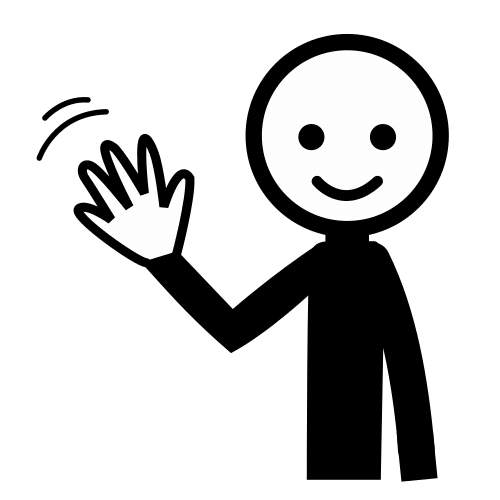 Hola[ola]Hello / Hi[jelou / jai]Привіт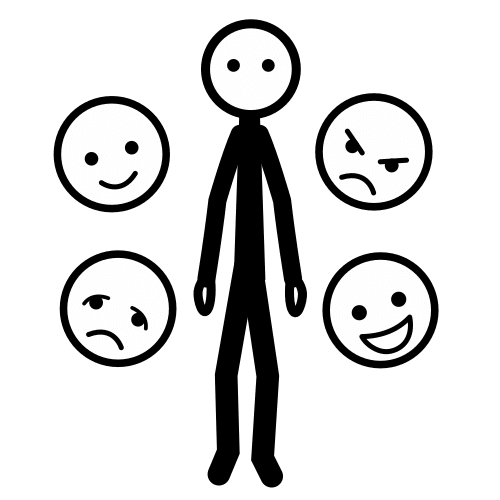 ¿Cómo estás?[komo estás?]How are you?[jau ar iu]Як справи?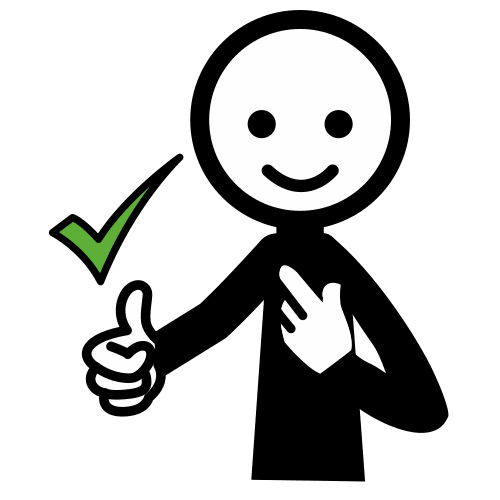 Estoy bienI’m fine[aim fain]Добре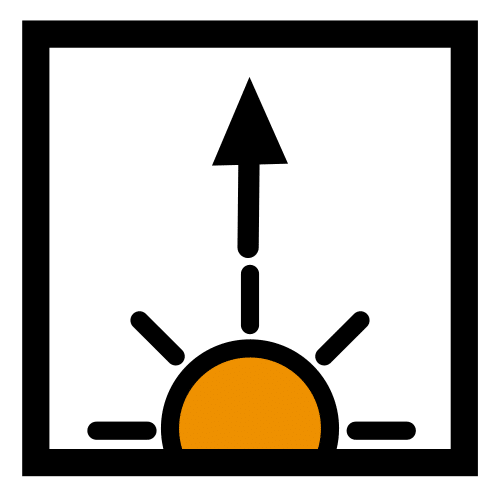 Buenos díasGood morning[guud mornin]Доброго ранку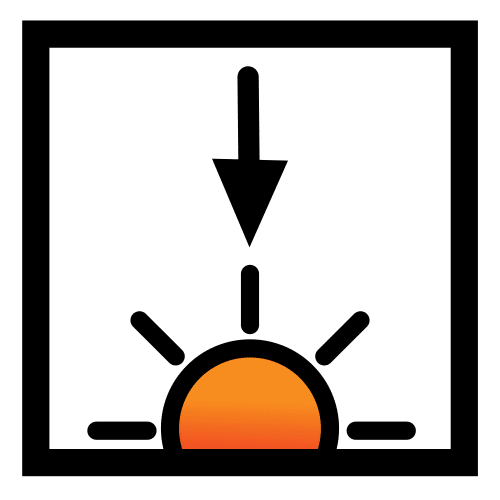 Buenas tardesGood afternoon[jelou / jai]Доброго дня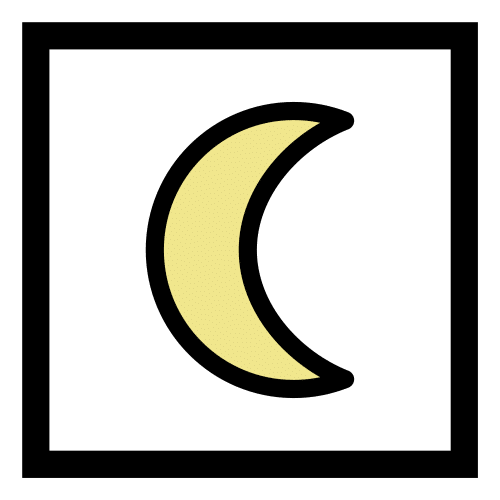 Buenas nochesGood evening(para saludar)[gud efnin]Good night(para irse a dormir)[gud nait]Доброго вечораНадобраніч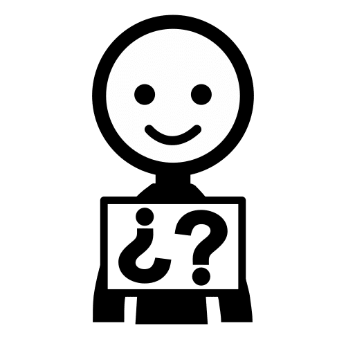 ¿Cómo te llamas?[komo te yamas]What's your name?[uots ior neim]Як тебе звати?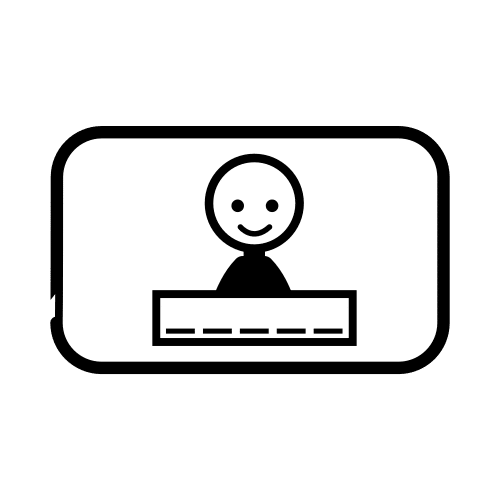 Me llamo...[me yamo...]My name is...[mai neim is...]Мене звати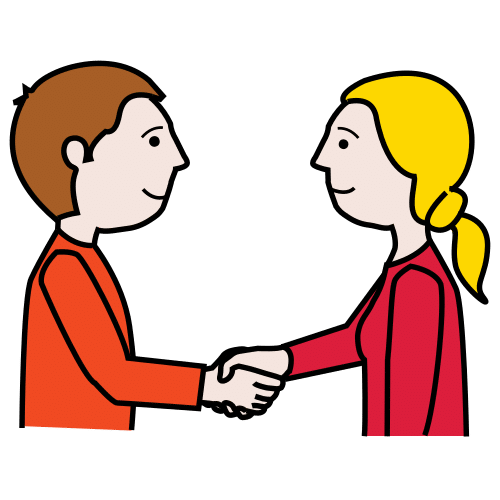 Encantado(si eres hombre)Encantada(si eres mujer)Nice to meet you[nais chu michiu]Приємно познайомитися з вами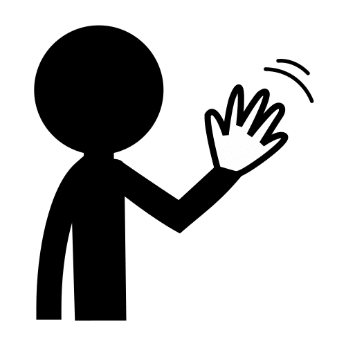 AdiósGoodbye[gudbai]До побачення